О внесении изменений в решение СоветаНовосельского сельского поселения Брюховецкого районаот 26 ноября 2014 года № 17 «Об утверждении Положенияо порядке проведения конкурса на замещение вакантнойдолжности муниципальной службыв Новосельском сельском поселенииБрюховецкого района»В соответствии с Федеральным законом от 2 марта 2007 года № 25-ФЗ «О муниципальной службе в Российской Федерации», Законом Краснодарского края от 8 июня 2007 года № 1244-КЗ «О муниципальной службе в Краснодарском крае», Совет Новосельского сельского поселения Брюховецкого района р е ш и л:1. Внести в приложение № 1 к решению Совета Новосельского сельского поселения Брюховецкого района от 26 ноября 2014 года № 17 «Об утверждении Положения о порядке проведения конкурса на замещение вакантной должности муниципальной службы в Новосельском сельском поселении Брюховецкого района» (далее - Положение) следующие изменения:1) подпункт 4 пункта 6 Положения изложить в следующей редакции:«4) трудовую книжку и (или) сведения о трудовой деятельности, оформленные в установленном законодательством порядке, за исключением случаев, когда трудовой договор (контракт) заключается впервые;»;2) подпункт 6 пункта 6 Положения изложить в следующей редакции:«6) документ, подтверждающий регистрацию в системе индивидуального (персонифицированного) учета, за исключением случаев, когда трудовой договор (контракт) заключается впервые;»;3) подпункт 6 пункта 11 Положения изложить в следующей редакции:«6) прекращения гражданства Российской Федерации либо гражданства (подданства) иностранного государства - участника международного договора Российской Федерации, в соответствии с которым иностранный гражданин имеет право находиться на муниципальной службе;»;4) подпункт 7 пункта 11 Положения изложить в следующей редакции:«7) наличия гражданства (подданства) иностранного государства либо вида на жительство или иного документа, подтверждающего право на постоянное проживание гражданина на территории иностранного государства, если иное не предусмотрено международным договором Российской Федерации;»;5) пункт 11 Положения дополнить подпунктом 9.1 следующего содержания:«9.1) непредставления сведений об адресах сайтов и (или) страниц сайтов в информационно-телекоммуникационной сети «Интернет», на которых гражданин, претендующий на замещение должности муниципальной службы, размещал общедоступную информацию, а также данные, позволяющие его идентифицировать;»;6) подпункт 10 пункта 11 Положения изложить в следующей редакции:«10) признания его не прошедшим военную службу по призыву, не имея на то законных оснований, в соответствии с заключением призывной комиссии (за исключением граждан, прошедших военную службу по контракту) - в течение 10 лет со дня истечения срока, установленного для обжалования указанного заключения в призывную комиссию соответствующего субъекта Российской Федерации, а если указанное заключение и (или) решение призывной комиссии соответствующего субъекта Российской Федерации по жалобе гражданина на указанное заключение были обжалованы в суд, - в течение 10 лет со дня вступления в законную силу решения суда, которым признано, что права гражданина при вынесении указанного заключения и (или) решения призывной комиссии соответствующего субъекта Российской Федерации по жалобе гражданина на указанное заключение не были нарушены, он информируется в письменной форме представителем нанимателя (работодателя) о причинах отказа в участии в конкурсе.».2. Настоящее решение подлежит обнародованию и размещению на официальном сайте администрации муниципального образования Брюховецкий район в разделе Новосельское сельское поселение в информационно – телекоммуникационной сети «Интернет».3. Настоящее решение вступает в силу со дня его официального обнародования. Глава Новосельскогосельского поселенияБрюховецкого района							         В.А. НазаренкоПредседатель Совета Новосельского сельского поселенияБрюховецкого района							        В.А. Назаренко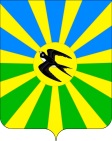 СОВЕТ НОВОСЕЛЬСКОГО СЕЛЬСКОГО ПОСЕЛЕНИЯ БРЮХОВЕЦКОГО РАЙОНАРЕШЕНИЕСОВЕТ НОВОСЕЛЬСКОГО СЕЛЬСКОГО ПОСЕЛЕНИЯ БРЮХОВЕЦКОГО РАЙОНАРЕШЕНИЕот 23.12.2021№ 100